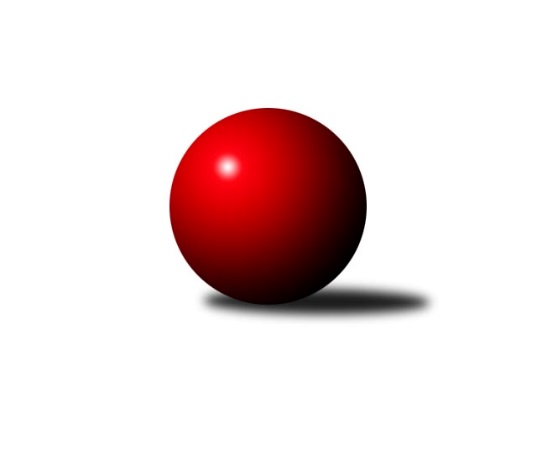 Č.14Ročník 2023/2024	19.5.2024 OP Jindřichův Hradec 2023/2024Statistika 14. kolaTabulka družstev:		družstvo	záp	výh	rem	proh	skore	sety	průměr	body	plné	dorážka	chyby	1.	TJ Centropen Dačice F	12	9	0	3	48.5 : 23.5 	(58.5 : 37.5)	1621	18	1145	476	35.4	2.	TJ Sokol Slavonice C	12	8	0	4	43.0 : 29.0 	(53.0 : 43.0)	1625	16	1141	484	39.2	3.	TJ Sokol Slavonice D	12	5	3	4	39.5 : 32.5 	(50.0 : 46.0)	1571	13	1109	463	41.8	4.	TJ Tatran Lomnice nad Lužnicí B	12	5	1	6	34.0 : 38.0 	(48.5 : 47.5)	1520	11	1087	433	48.3	5.	TJ Kunžak C	12	4	2	6	33.0 : 39.0 	(47.5 : 48.5)	1590	10	1136	455	40.3	6.	TJ Nová Včelnice B	12	4	2	6	33.0 : 39.0 	(45.0 : 51.0)	1582	10	1133	449	43.8	7.	TJ Slovan Jindřichův Hradec B	12	3	0	9	21.0 : 51.0 	(33.5 : 62.5)	1434	6	1049	385	57.8Tabulka doma:		družstvo	záp	výh	rem	proh	skore	sety	průměr	body	maximum	minimum	1.	TJ Centropen Dačice F	6	5	0	1	28.0 : 8.0 	(32.5 : 15.5)	1687	10	1768	1628	2.	TJ Tatran Lomnice nad Lužnicí B	6	4	0	2	22.0 : 14.0 	(30.0 : 18.0)	1610	8	1686	1526	3.	TJ Kunžak C	6	3	2	1	22.0 : 14.0 	(27.5 : 20.5)	1612	8	1679	1559	4.	TJ Sokol Slavonice D	6	3	1	2	22.5 : 13.5 	(25.0 : 23.0)	1628	7	1691	1549	5.	TJ Sokol Slavonice C	6	3	0	3	18.0 : 18.0 	(24.5 : 23.5)	1580	6	1633	1530	6.	TJ Slovan Jindřichův Hradec B	6	3	0	3	18.0 : 18.0 	(24.0 : 24.0)	1506	6	1560	1435	7.	TJ Nová Včelnice B	6	2	1	3	18.0 : 18.0 	(23.5 : 24.5)	1596	5	1626	1548Tabulka venku:		družstvo	záp	výh	rem	proh	skore	sety	průměr	body	maximum	minimum	1.	TJ Sokol Slavonice C	6	5	0	1	25.0 : 11.0 	(28.5 : 19.5)	1643	10	1740	1556	2.	TJ Centropen Dačice F	6	4	0	2	20.5 : 15.5 	(26.0 : 22.0)	1608	8	1634	1577	3.	TJ Sokol Slavonice D	6	2	2	2	17.0 : 19.0 	(25.0 : 23.0)	1572	6	1632	1448	4.	TJ Nová Včelnice B	6	2	1	3	15.0 : 21.0 	(21.5 : 26.5)	1579	5	1628	1492	5.	TJ Tatran Lomnice nad Lužnicí B	6	1	1	4	12.0 : 24.0 	(18.5 : 29.5)	1502	3	1648	1420	6.	TJ Kunžak C	6	1	0	5	11.0 : 25.0 	(20.0 : 28.0)	1586	2	1706	1477	7.	TJ Slovan Jindřichův Hradec B	6	0	0	6	3.0 : 33.0 	(9.5 : 38.5)	1419	0	1517	1382Tabulka podzimní části:		družstvo	záp	výh	rem	proh	skore	sety	průměr	body	doma	venku	1.	TJ Centropen Dačice F	6	5	0	1	26.5 : 9.5 	(31.0 : 17.0)	1622	10 	3 	0 	0 	2 	0 	1	2.	TJ Kunžak C	6	3	1	2	21.0 : 15.0 	(26.5 : 21.5)	1577	7 	2 	1 	0 	1 	0 	2	3.	TJ Sokol Slavonice D	6	2	3	1	20.5 : 15.5 	(28.0 : 20.0)	1578	7 	1 	1 	1 	1 	2 	0	4.	TJ Sokol Slavonice C	6	3	0	3	19.0 : 17.0 	(25.0 : 23.0)	1571	6 	1 	0 	2 	2 	0 	1	5.	TJ Nová Včelnice B	6	2	1	3	17.0 : 19.0 	(22.0 : 26.0)	1579	5 	1 	1 	1 	1 	0 	2	6.	TJ Tatran Lomnice nad Lužnicí B	6	2	1	3	16.0 : 20.0 	(22.5 : 25.5)	1526	5 	2 	0 	1 	0 	1 	2	7.	TJ Slovan Jindřichův Hradec B	6	1	0	5	6.0 : 30.0 	(13.0 : 35.0)	1416	2 	1 	0 	2 	0 	0 	3Tabulka jarní části:		družstvo	záp	výh	rem	proh	skore	sety	průměr	body	doma	venku	1.	TJ Sokol Slavonice C	6	5	0	1	24.0 : 12.0 	(28.0 : 20.0)	1687	10 	2 	0 	1 	3 	0 	0 	2.	TJ Centropen Dačice F	6	4	0	2	22.0 : 14.0 	(27.5 : 20.5)	1638	8 	2 	0 	1 	2 	0 	1 	3.	TJ Sokol Slavonice D	6	3	0	3	19.0 : 17.0 	(22.0 : 26.0)	1583	6 	2 	0 	1 	1 	0 	2 	4.	TJ Tatran Lomnice nad Lužnicí B	6	3	0	3	18.0 : 18.0 	(26.0 : 22.0)	1541	6 	2 	0 	1 	1 	0 	2 	5.	TJ Nová Včelnice B	6	2	1	3	16.0 : 20.0 	(23.0 : 25.0)	1591	5 	1 	0 	2 	1 	1 	1 	6.	TJ Slovan Jindřichův Hradec B	6	2	0	4	15.0 : 21.0 	(20.5 : 27.5)	1481	4 	2 	0 	1 	0 	0 	3 	7.	TJ Kunžak C	6	1	1	4	12.0 : 24.0 	(21.0 : 27.0)	1613	3 	1 	1 	1 	0 	0 	3 Zisk bodů pro družstvo:		jméno hráče	družstvo	body	zápasy	v %	dílčí body	sety	v %	1.	Jakub Neuvirt 	TJ Centropen Dačice F 	11	/	12	(92%)	19.5	/	24	(81%)	2.	Pavlína Matoušková 	TJ Sokol Slavonice D 	9	/	10	(90%)	17	/	20	(85%)	3.	Marek Baštýř 	TJ Tatran Lomnice nad Lužnicí B 	9	/	12	(75%)	16.5	/	24	(69%)	4.	Roman Bureš 	TJ Sokol Slavonice C 	8	/	9	(89%)	15.5	/	18	(86%)	5.	Jiří Malínek 	TJ Centropen Dačice F 	8	/	11	(73%)	14	/	22	(64%)	6.	Radka Burianová 	TJ Kunžak C 	8	/	12	(67%)	15.5	/	24	(65%)	7.	Lucie Kvapilová 	TJ Sokol Slavonice D 	6	/	11	(55%)	13	/	22	(59%)	8.	Kateřina Matoušková 	TJ Sokol Slavonice D 	5	/	6	(83%)	7	/	12	(58%)	9.	Stanislav Koros 	TJ Slovan Jindřichův Hradec B 	5	/	7	(71%)	9	/	14	(64%)	10.	Martin Jahoda 	TJ Sokol Slavonice C 	5	/	7	(71%)	5	/	14	(36%)	11.	Marie Kudrnová 	TJ Kunžak C 	5	/	9	(56%)	11	/	18	(61%)	12.	Stanislav Neugebauer 	TJ Nová Včelnice B 	5	/	10	(50%)	9	/	20	(45%)	13.	Jakub Vitoul 	TJ Tatran Lomnice nad Lužnicí B 	5	/	11	(45%)	11	/	22	(50%)	14.	Lubomír Náměstek 	TJ Centropen Dačice F 	4.5	/	12	(38%)	9	/	24	(38%)	15.	Jan Šebera 	TJ Nová Včelnice B 	4	/	5	(80%)	7	/	10	(70%)	16.	Ondřej Kubeš 	TJ Sokol Slavonice C 	4	/	6	(67%)	10	/	12	(83%)	17.	Jan Faktor 	TJ Tatran Lomnice nad Lužnicí B 	4	/	7	(57%)	7	/	14	(50%)	18.	Marcela Chramostová 	TJ Kunžak C 	4	/	8	(50%)	10	/	16	(63%)	19.	Jan Slipka 	TJ Tatran Lomnice nad Lužnicí B 	4	/	8	(50%)	8	/	16	(50%)	20.	Martin Kovalčík 	TJ Nová Včelnice B 	4	/	10	(40%)	7	/	20	(35%)	21.	Vladimír Klíma 	TJ Nová Včelnice B 	3	/	3	(100%)	6	/	6	(100%)	22.	Jiří Hembera 	TJ Nová Včelnice B 	3	/	5	(60%)	5.5	/	10	(55%)	23.	František Běhůnek 	TJ Sokol Slavonice D 	3	/	5	(60%)	4	/	10	(40%)	24.	František Žampa 	TJ Sokol Slavonice C 	3	/	6	(50%)	7	/	12	(58%)	25.	Martin Novák 	TJ Slovan Jindřichův Hradec B 	3	/	6	(50%)	6	/	12	(50%)	26.	Petra Böhmová 	TJ Sokol Slavonice D 	3	/	8	(38%)	6	/	16	(38%)	27.	Martin Fiala 	TJ Sokol Slavonice C 	2	/	3	(67%)	5	/	6	(83%)	28.	Bára Doležalová 	TJ Centropen Dačice F 	2	/	3	(67%)	5	/	6	(83%)	29.	Jiří Matouš 	TJ Centropen Dačice F 	2	/	4	(50%)	4	/	8	(50%)	30.	Petr Bělohoubek 	TJ Sokol Slavonice C 	2	/	4	(50%)	4	/	8	(50%)	31.	Marcel Kozel 	TJ Sokol Slavonice C 	2	/	4	(50%)	3	/	8	(38%)	32.	František Hána 	TJ Nová Včelnice B 	2	/	6	(33%)	5	/	12	(42%)	33.	Josef Lískovec 	TJ Slovan Jindřichův Hradec B 	2	/	7	(29%)	4.5	/	14	(32%)	34.	Libuše Hanzalíková 	TJ Kunžak C 	2	/	8	(25%)	5.5	/	16	(34%)	35.	Jovana Vilímková 	TJ Kunžak C 	2	/	10	(20%)	5.5	/	20	(28%)	36.	Pavel Holzäpfel 	TJ Centropen Dačice F 	1	/	1	(100%)	2	/	2	(100%)	37.	Jindra Kovářová 	TJ Sokol Slavonice D 	1	/	1	(100%)	2	/	2	(100%)	38.	Šarlota Tyšerová 	TJ Nová Včelnice B 	1	/	1	(100%)	1.5	/	2	(75%)	39.	Miroslav Moštěk 	TJ Tatran Lomnice nad Lužnicí B 	1	/	1	(100%)	1	/	2	(50%)	40.	Petr Smolka 	TJ Nová Včelnice B 	1	/	1	(100%)	1	/	2	(50%)	41.	Jaroslav Vrzal 	TJ Slovan Jindřichův Hradec B 	1	/	2	(50%)	2	/	4	(50%)	42.	Stanislav Musil 	TJ Centropen Dačice F 	1	/	3	(33%)	3	/	6	(50%)	43.	Milan Holický 	TJ Slovan Jindřichův Hradec B 	1	/	4	(25%)	2	/	8	(25%)	44.	Martin Janák 	TJ Sokol Slavonice C 	1	/	4	(25%)	1.5	/	8	(19%)	45.	Martin Mikeš 	TJ Tatran Lomnice nad Lužnicí B 	1	/	5	(20%)	4	/	10	(40%)	46.	Marie Škodová 	TJ Slovan Jindřichův Hradec B 	1	/	7	(14%)	4	/	14	(29%)	47.	Lenka Pudilová 	TJ Slovan Jindřichův Hradec B 	1	/	8	(13%)	3	/	16	(19%)	48.	Simona Sklenárová 	TJ Sokol Slavonice D 	0.5	/	2	(25%)	1	/	4	(25%)	49.	Milena Berková 	TJ Kunžak C 	0	/	1	(0%)	0	/	2	(0%)	50.	Kristýna Macků 	TJ Centropen Dačice F 	0	/	1	(0%)	0	/	2	(0%)	51.	Milan Zákostelecký 	TJ Tatran Lomnice nad Lužnicí B 	0	/	1	(0%)	0	/	2	(0%)	52.	Zdeněk Doktor 	TJ Tatran Lomnice nad Lužnicí B 	0	/	1	(0%)	0	/	2	(0%)	53.	Patrik Vydra 	TJ Nová Včelnice B 	0	/	3	(0%)	2	/	6	(33%)	54.	Hana Drobiličová 	TJ Sokol Slavonice D 	0	/	3	(0%)	0	/	6	(0%)	55.	Richard Lesche 	TJ Nová Včelnice B 	0	/	4	(0%)	1	/	8	(13%)Průměry na kuželnách:		kuželna	průměr	plné	dorážka	chyby	výkon na hráče	1.	TJ Centropen Dačice, 1-4	1638	1155	483	40.8	(409.6)	2.	TJ Sokol Slavonice, 1-4	1593	1126	467	42.5	(398.4)	3.	TJ Kunžak, 1-2	1585	1125	459	39.8	(396.3)	4.	TJ Nová Včelnice, 1-2	1582	1134	448	46.6	(395.6)	5.	Lomnice n.L., 1-2	1580	1113	467	42.9	(395.1)	6.	TJ Jindřichův Hradec, 1-2	1501	1089	411	51.3	(375.4)Nejlepší výkony na kuželnách:TJ Centropen Dačice, 1-4TJ Centropen Dačice F	1768	14. kolo	Marcel Kozel 	TJ Sokol Slavonice C	475	9. koloTJ Sokol Slavonice C	1740	9. kolo	Pavlína Matoušková 	TJ Sokol Slavonice D	459	12. koloTJ Kunžak C	1706	14. kolo	Jakub Neuvirt 	TJ Centropen Dačice F	455	6. koloTJ Centropen Dačice F	1702	12. kolo	Bára Doležalová 	TJ Centropen Dačice F	454	14. koloTJ Centropen Dačice F	1699	6. kolo	Jakub Neuvirt 	TJ Centropen Dačice F	453	4. koloTJ Centropen Dačice F	1686	4. kolo	Marcela Chramostová 	TJ Kunžak C	452	14. koloTJ Centropen Dačice F	1636	9. kolo	Roman Bureš 	TJ Sokol Slavonice C	450	9. koloTJ Nová Včelnice B	1628	4. kolo	Jiří Malínek 	TJ Centropen Dačice F	448	14. koloTJ Centropen Dačice F	1628	1. kolo	Jiří Malínek 	TJ Centropen Dačice F	448	4. koloTJ Sokol Slavonice D	1623	12. kolo	Jiří Malínek 	TJ Centropen Dačice F	447	9. koloTJ Sokol Slavonice, 1-4TJ Sokol Slavonice C	1700	11. kolo	Roman Bureš 	TJ Sokol Slavonice C	474	6. koloTJ Sokol Slavonice D	1691	13. kolo	Marek Baštýř 	TJ Tatran Lomnice nad Lužnicí B	465	1. koloTJ Sokol Slavonice D	1650	1. kolo	Pavlína Matoušková 	TJ Sokol Slavonice D	462	11. koloTJ Tatran Lomnice nad Lužnicí B	1648	1. kolo	Ondřej Kubeš 	TJ Sokol Slavonice C	454	2. koloTJ Sokol Slavonice D	1646	11. kolo	Kateřina Matoušková 	TJ Sokol Slavonice D	453	9. koloTJ Sokol Slavonice D	1639	9. kolo	Marcel Kozel 	TJ Sokol Slavonice C	450	11. koloTJ Kunžak C	1638	9. kolo	Pavlína Matoušková 	TJ Sokol Slavonice D	449	1. koloTJ Sokol Slavonice C	1633	12. kolo	Petra Böhmová 	TJ Sokol Slavonice D	449	9. koloTJ Sokol Slavonice D	1632	4. kolo	Jindra Kovářová 	TJ Sokol Slavonice D	446	4. koloTJ Centropen Dačice F	1629	2. kolo	Lucie Kvapilová 	TJ Sokol Slavonice D	445	1. koloTJ Kunžak, 1-2TJ Sokol Slavonice C	1719	13. kolo	Roman Bureš 	TJ Sokol Slavonice C	452	13. koloTJ Kunžak C	1679	13. kolo	František Hána 	TJ Nová Včelnice B	448	8. koloTJ Kunžak C	1636	8. kolo	Ondřej Kubeš 	TJ Sokol Slavonice C	448	13. koloTJ Kunžak C	1620	2. kolo	Libuše Hanzalíková 	TJ Kunžak C	442	8. koloTJ Sokol Slavonice D	1613	2. kolo	Radka Burianová 	TJ Kunžak C	441	2. koloTJ Kunžak C	1597	7. kolo	Radka Burianová 	TJ Kunžak C	441	13. koloTJ Nová Včelnice B	1595	8. kolo	Marek Baštýř 	TJ Tatran Lomnice nad Lužnicí B	440	10. koloTJ Kunžak C	1581	10. kolo	Jakub Neuvirt 	TJ Centropen Dačice F	435	7. koloTJ Centropen Dačice F	1577	7. kolo	Radka Burianová 	TJ Kunžak C	434	10. koloTJ Kunžak C	1559	5. kolo	Marcel Kozel 	TJ Sokol Slavonice C	432	13. koloTJ Nová Včelnice, 1-2TJ Centropen Dačice F	1634	11. kolo	Marek Baštýř 	TJ Tatran Lomnice nad Lužnicí B	525	14. koloTJ Kunžak C	1629	1. kolo	Jan Šebera 	TJ Nová Včelnice B	486	6. koloTJ Tatran Lomnice nad Lužnicí B	1627	14. kolo	Radka Burianová 	TJ Kunžak C	439	1. koloTJ Nová Včelnice B	1626	1. kolo	Jakub Neuvirt 	TJ Centropen Dačice F	434	11. koloTJ Nová Včelnice B	1623	11. kolo	Jiří Hembera 	TJ Nová Včelnice B	433	3. koloTJ Nová Včelnice B	1613	6. kolo	Jiří Hembera 	TJ Nová Včelnice B	432	11. koloTJ Nová Včelnice B	1585	3. kolo	Pavlína Matoušková 	TJ Sokol Slavonice D	429	6. koloTJ Nová Včelnice B	1580	14. kolo	Jiří Matouš 	TJ Centropen Dačice F	427	11. koloTJ Sokol Slavonice C	1563	3. kolo	Roman Bureš 	TJ Sokol Slavonice C	425	3. koloTJ Nová Včelnice B	1548	9. kolo	Martin Kovalčík 	TJ Nová Včelnice B	423	1. koloLomnice n.L., 1-2TJ Tatran Lomnice nad Lužnicí B	1686	13. kolo	Marek Baštýř 	TJ Tatran Lomnice nad Lužnicí B	471	7. koloTJ Tatran Lomnice nad Lužnicí B	1678	11. kolo	Marek Baštýř 	TJ Tatran Lomnice nad Lužnicí B	461	13. koloTJ Tatran Lomnice nad Lužnicí B	1642	7. kolo	Roman Bureš 	TJ Sokol Slavonice C	447	5. koloTJ Centropen Dačice F	1628	13. kolo	Jan Faktor 	TJ Tatran Lomnice nad Lužnicí B	445	13. koloTJ Sokol Slavonice D	1601	8. kolo	Marek Baštýř 	TJ Tatran Lomnice nad Lužnicí B	441	11. koloTJ Nová Včelnice B	1588	7. kolo	Jakub Neuvirt 	TJ Centropen Dačice F	439	13. koloTJ Sokol Slavonice C	1577	5. kolo	Pavlína Matoušková 	TJ Sokol Slavonice D	433	8. koloTJ Tatran Lomnice nad Lužnicí B	1575	8. kolo	Marek Baštýř 	TJ Tatran Lomnice nad Lužnicí B	425	8. koloTJ Tatran Lomnice nad Lužnicí B	1550	3. kolo	Marek Baštýř 	TJ Tatran Lomnice nad Lužnicí B	423	3. koloTJ Tatran Lomnice nad Lužnicí B	1526	5. kolo	Martin Kovalčík 	TJ Nová Včelnice B	420	7. koloTJ Jindřichův Hradec, 1-2TJ Centropen Dačice F	1586	8. kolo	Jiří Malínek 	TJ Centropen Dačice F	444	8. koloTJ Slovan Jindřichův Hradec B	1560	12. kolo	Roman Bureš 	TJ Sokol Slavonice C	426	7. koloTJ Slovan Jindřichův Hradec B	1560	10. kolo	Stanislav Koros 	TJ Slovan Jindřichův Hradec B	421	12. koloTJ Sokol Slavonice C	1556	7. kolo	Marcela Chramostová 	TJ Kunžak C	419	12. koloTJ Slovan Jindřichův Hradec B	1549	8. kolo	Josef Lískovec 	TJ Slovan Jindřichův Hradec B	419	8. koloTJ Nová Včelnice B	1492	2. kolo	Radka Burianová 	TJ Kunžak C	418	12. koloTJ Slovan Jindřichův Hradec B	1478	7. kolo	Jiří Matouš 	TJ Centropen Dačice F	418	8. koloTJ Kunžak C	1477	12. kolo	Josef Lískovec 	TJ Slovan Jindřichův Hradec B	417	4. koloTJ Slovan Jindřichův Hradec B	1456	4. kolo	Marie Škodová 	TJ Slovan Jindřichův Hradec B	415	10. koloTJ Sokol Slavonice D	1448	10. kolo	Pavlína Matoušková 	TJ Sokol Slavonice D	414	10. koloČetnost výsledků:	6.0 : 0.0	6x	5.0 : 1.0	11x	4.0 : 2.0	6x	3.0 : 3.0	4x	2.0 : 4.0	6x	1.5 : 4.5	1x	1.0 : 5.0	8x